COMUNICADO À IMPRENSAAté 70 por cento a menos de retrabalho:soldagem pulsada com Fronius TransSteel PulseA Fronius está adicionando a função de pulsação à série de equipamentos TransSteel. O arco voltaico pulsado permite velocidades de soldagem mais rápidas em materiais de maior espessura. O retrabalho também é reduzido, já que ele provoca menos respingos de solda.O modo de pulsação permite um bom manuseio do arco voltaico de passagem, difícil de ser controlado e formador de respingos. A consequente diminuição da formação de respingos proporciona até 70 por cento a menos de retrabalho. Além disso, o arco voltaico de impulso atinge velocidades de soldagem até 30 por cento mais rápidas. Agora essas vantagens também são oferecidas pelos equipamentos Fronius TransSteel 3000 compact, TransSteel 4000 e 5000.Pontilhar e evitar deformação com pulsaçãoOs equipamentos TransSteel foram desenvolvidos especialmente para serem utilizados em aço. O acréscimo da função de pulsação torna os sistemas de soldagem agora especialmente versáteis, na medida em que diversas funções auxiliam o soldador em diferentes aplicações. Com a função de pontilhação, é possível estabelecer pontos de soldagem homogêneos, o que é ideal para pontilhar peças de trabalho. Cordões de aparência escamosa não são a única vantagem da soldagem em intervalos. A menor aplicação de calor também reduz a possibilidade de deformação do material em caso de chapas finas.Linhas sinérgicas especiais fornecem ao usuário um arco voltaico com as características ideais: As linhas sinérgicas universais „Steel“ são apropriadas principalmente para aplicações de soldagem simples e rápidas. „Steel Root“ foi desenvolvida para o passe de raiz e, com um arco voltaico curto suave e estável, também proporciona uma boa capacidade de ponte em amplas fendas de ar. Em contrapartida, o programa de soldagem „Steel Dynamic“ possui um arco voltaico bem firme e concentrado, atingindo assim altas velocidades de soldagem e uma funda penetração de solda. Quando são importantes uma formação de respingos mínima e penetração de solda funda, os equipamentos TransSteel Pulse com „Pulse Controlled Spray Arc“ oferecem as configurações ideais. „SynchroPuls“ alterna a energia de soldagem em até 5 Hertz entre dois pontos operacionais. A alternância entre corrente alta e baixa facilita a soldagem, por exemplo, em posição ascendente. Assim se obtém uma notável escama de solda em ligas de alumínio.Três classes de potência, dois modelos, uma soluçãoO conceito de operação da TransSteel permite o comissionamento imediato do equipamento sem conhecimentos prévios. Todos os parâmetros de soldagem podem ser ajustados na parte frontal do equipamento. Outra característica do conceito de dispositivo é a facilidade para documentar os dados de soldagem. Na parte de trás da fonte de solda, é possível conectar um pen drive USB para salvar todos os dados importantes, como dados referentes a tempo e ao equipamento, mas também parâmetros de soldagem utilizados, como corrente, tensão e velocidade de arame.A Fronius está adicionando a função de Pulsado a três equipamentos: TransSteel 3000 compact Pulse é um equipamento com capacidade de multiprocessamento, que domina igualmente todos os três processos de soldagem. A versão do equipamento compacta é ideal para diversos trabalhos de soldagem em canteiros de obra ou na oficina e para trabalhos de reparo. A função Pulsada nos equipamentos TransSteel 4000 Pulse e TransSteel 5000 Pulse amplia as opções e aumenta a velocidade em trabalhos de soldagem recorrentes ou pequenas produções. Diferentemente da versão compacta, esses equipamentos de maior potência possuem uma velocidade de arame separada.3.673 caracteres incluindo espaços[Título de navegação]TransSteel Pulse[Nome de display: URL]transsteel-pulse[Meta-Title]TransSteel Pulse: menos retrabalho com soldagem pulsada[Meta-Description]O arco voltaico pulsado permite velocidades de soldagem mais rápidas em materiais de maior espessura. Menos respingos proporcionam até 70% a menos de retrabalho.Legendas das imagens: 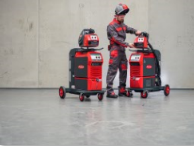 Imagem 1: A Fronius adiciona a função pulsada à série de equipamentos TransSteel já existente e facilita assim ainda mais a soldagem.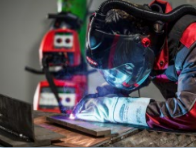 Imagem 2: A soldagem pulsada ajuda o soldador, por exemplo, a pontilhar, fazer uma bela escama de solda ou minimizar deformações.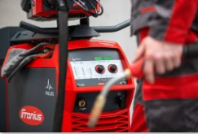 Imagem 3: Com o intuitivo conceito de operação, o soldador consegue operar a TransSteel imediatamente e sem conhecer o equipamento previamente.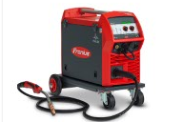 Imagem 4: TransSteel 3000 compact Pulse é um equipamento com capacidade de multiprocessamento e domina igualmente as soldagens MIG/MAG, TIG e de eletrodos.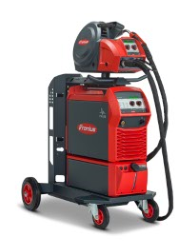 Imagem 5: TransSteel 4000 e 5000 Pulse possuem uma velocidade de arame separada, sendo assim equipamentos especialmente próprios para soldagens intensivas.Fotos: Fronius International GmbH, impressão gratuitaEste comunicado à imprensa e as imagens estão disponíveis para download:https://www.fronius.com/en/welding-technology/info-centre/press/transsteel-pulseUnidade de Negócios Perfect WeldingA Fronius Perfect Welding é a líder em inovação em solda por arco voltaico e também a líder global em soldagem robotizada. Como fornecedor de sistemas, o setor Fronius Welding Automation também realiza soluções personalizadas completas para soldagem automatizada, por exemplo, soluções customizadas de acordo com a necessidade e tipo de peça que o cliente produz. Fontes de solda para aplicação manual, acessórios de solda e uma ampla gama de serviços completam o portfólio. Com mais de 1.000 distribuidores ao redor do mundo, a Fronius Perfect Welding está sempre próxima dos clientes. Fronius International GmbHA Fronius International é uma empresa austríaca com sede em Pettenbach e outras unidades situadas em Wels, Thalheim, Steinhaus e Sattledt. Fundada por Günter Fronius em 1945, a tradicional empresa comemora seus 75 anos em 2020. A microempresa regional se transformou numa Global Player, com mais de 5.440 funcionários mundo afora, que atua hoje nas áreas de tecnologia de soldagem, fotovoltaica e tecnologia de carregamento de baterias. A participação nas exportações de cerca de 93% é obtida com 34 empresas internacionais da Fronius e distribuidores/representantes em mais de 60 países. Com produtos inovadores, prestação de serviços e 1.264 patentes ativas, a Fronius é líder em tecnologia no mercado mundial. Para mais informações, contate:
FRONIUS DO BRASIL Comércio, Indústria e Serviços Ltda, Unidade de Negócios de Soldagem, Gerente de Marketing, Sra. Thais Bitencourt,Rua José Martins Fernandes, 601, Batistini, São Bernardo do Campo, SPTel. +55(11)3563/3803, E-Mail: Bitencourt.Thais@fronius.comEnvie um exemplar para a nossa agência:a1kommunikation Schweizer GmbH, Senhora Kirsten Ludwig,Oberdorfstraße 31 A, D – 70794 Filderstadt,Tel.: +49 (0)711 9454161-2, E-mail: Kirsten.Ludwig@a1kommunikation.dePara procurar outras contribuições, acesse nosso blog em blog.perfectwelding.fronius.com e siga nos no Facebook (froniuswelding), Twitter (froniusintweld), LinkedIn (perfect-welding), Instagram (froniuswelding) e YouTube (froniuswelding)!Fronius International GmbHFronius International ist ein österreichisches Unternehmen mit Sitz in Pettenbach und weiteren Standorten in Wels, Thalheim, Steinhaus und Sattledt. Die Firma ist mit 3.817 Mitarbeitern weltweit in den Bereichen Schweißtechnik, Photovoltaik und Batterieladetechnik tätig. Mit 28 internationalen Gesellschaften sowie Vertriebspartnern und Repräsentanten in mehr als 60 Ländern erzielt Fronius einen Exportanteil von rund 89 Prozent. Fortschrittliche Produkte, umfangreiche Dienstleistungen sowie 1.242 erteilte Patente machen Fronius zum Innovationsführer am Weltmarkt. Diese Presseinformation sowie die Bilder stehen für Sie zum Download im Internet zur Verfügung:www.fronius.com/de/schweisstechnik/infocenter/presse